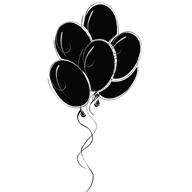 Name:Vorname:Tel.:Aktuelle Klasse: 			Klasse ab Sommer:	Hiermit melde ich meine Tochter/meinen Sohn für die oben genannten Kurse im kommenden Schuljahr 2023/2024 an.	Meine Tochter/mein Sohn nimmt nicht am Nachmittagsprogramm teil.(Bitte ankreuzen)Datum 				Unterschrift eines     ErziehungsberechtigtenName: Vorname:Tel.:Aktuelle Klasse: 			Klasse ab Sommer:	Hiermit melde ich meine Tochter/meinen Sohn für die oben genannten Kurse im kommenden Schuljahr 2023/2024 an.	Meine Tochter/mein Sohn nimmt nicht am Nachmittagsprogramm teil.(Bitte ankreuzen)Datum 				Unterschrift eines     ErziehungsberechtigtenKursnr.Name des KursesKurs 1Kurs 2ChorErsatzkurs Kursnr.Name des KursesKurs 1Kurs 2ChorErsatzkurs 